Муниципальное образование «Гагаринский район»Смоленской областиМБОУ «Средняя школа №1»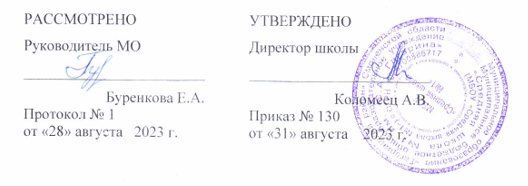 РАБОЧАЯ ПРОГРАММАкурса внеурочной деятельности «Мы за ЗОЖ»для обучающихся 1 классовГагарин 2023 Пояснительная запискаРабочая программа внеурочной деятельности «Мы за ЗОЖ» составлена на основе Федерального закон Российской Федерации от 31 мая 2022 г. N 286-ФЗ «Об образовании в Российской Федерации»; Письма Министерства образования и науки РФ от 18.08.2017 № 09-1672 «О направлении методических рекомендаций по уточнению понятия и содержания внеурочной деятельности в рамках реализации основных общеобразовательных программ, в том числе в части проектной деятельности».Идея здоровьесбережения учащихся в образовании — красная нить национального проекта «Образование», президентской инициативы «Наша новая школа», Федеральных государственных образовательных стандартов. Воспитание здорового школьника – проблема общегосударственная, комплексная и её первоочередной задачей является выделение конкретных аспектов, решение которых возложено на учителя. Педагог должен квалифицированно проводить профилактическую работу по предупреждению различных заболеваний.Цель: осознание учащимися здоровья как главной человеческой ценности, понимание сущности здоровья и здорового образа жизни, воспитание у детей культуры питания.  Реализации программы предполагает решение следующих образовательных и воспитательных задач:формирование и развитие представления школьников о здоровье как одной из важнейших человеческих ценностей, формирование готовности заботиться и укреплять собственное здоровье;формирование у школьников знаний о правилах рационального питания, их роли в сохранении и укрепления здоровья, а также готовности соблюдать эти правила;формирование представления о социокультурных аспектах питания как составляющей общей культуры человека;информирование школьников о народных традициях, связанных со здоровьем, расширение знаний об истории и традициях своего народа, формирование чувства уважения к культуре своего народа и культуре, и традициям других народов;развитие творческих способностей и кругозора детей, их интересов и познавательной деятельности;развитие коммуникативных навыков, умения эффективно взаимодействовать со сверстниками и взрослыми в процессе решения проблемы.Планируемые результаты освоения курса внеурочной деятельностиЛичностными результатами освоения учащимися содержания программы по формированию здорового и безопасного образа жизни являются следующие умения:активно включаться в общение и взаимодействие со сверстниками на принципах уважения и доброжелательности, взаимопомощи и сопереживания;    ориентироваться в ассортименте наиболее типичных продуктов питания, сознательно выбирая наиболее полезные;оценивать свой рацион и режим питания с точки зрения соответствия требованиям здорового образа жизни и с учётом границ личностной активности корректировать несоответствия;оказывать бескорыстную помощь своим сверстникам, находить с ними общий язык и общие интересы.Метапредметными результатами  освоения обучающимися содержания программы по формированию здорового и безопасного образа жизни являются следующие умения:характеризовать явления (действия и поступки), давать им объективную оценку на основе освоенных знаний и имеющегося опыта;находить ошибки при выполнении учебных заданий, отбирать способы их исправления;  использовать различные способы поиска (в справочных источниках и открытом учебном информационном пространстве сети Интернет), сбора, обработки, анализа, организации, передачи и интерпретации информации в соответствии с коммуникативными и познавательными задачами и технологиями;                                                                                    общаться и взаимодействовать со сверстниками на принципах взаимоуважения и взаимопомощи, дружбы и толерантности;анализировать и объективно оценивать результаты собственного труда, находить возможности и способы их улучшения;оценивать красоту телосложения и осанки, сравнивать их с эталонными образцами.Предметными результатами освоения обучающимися содержания программы по формированию здорового и безопасного образа жизни являются следующие умения:планировать занятия физическими упражнениями в режиме дня, организовывать отдых и досуг с использованием средств физической культуры;ориентироваться в ассортименте наиболее типичных продуктов питания, сознательно выбирая наиболее полезные;оценивать свой рацион и режим питания с точки зрения соответствия требованиям здорового образа жизни и с учётом границ личностной активности корректировать несоответствия;представлять физическую культуру как средство укрепления здоровья, физического развития и физической подготовки человека;применять знания и навыки, связанные с этикетом в области питания, установки, личностные ориентиры и нормы поведения, обеспечивающие сохранение и укрепление физического, психологического и социального здоровья;                                                          организовывать и проводить со сверстниками подвижные игры и элементы соревнований;применять жизненно важные двигательные навыки и умения различными способами, в различных изменяющихся, вариативных условиях.Описание места учебного предмета в учебном планеНа изучение курса внеурочной деятельности «Мы за ЗОЖ» в 1 классе отводится по 2 ч в неделю. Курс рассчитан на 66 ч (33 учебные недели)Содержание курса внеурочной деятельности Блоки программы «Расти здоровым»Тема 1. Если хочешь быть здоров. Что такое здоровье? Могу ли я управлять своим здоровьем? О важности ведения здорового образа жизни, правильном питании. Выявление знаний и понимания учащимися понятия ЗДОРОВЬЕ, его составляющих. Об умении оценивать собственное здоровье, понимание важности здоровья для полноценной жизни человека. Составление и разучивание комплекса упражнений утренней гимнастики. Игра «Успей занять своё место. «Начало ведения «Дневника ЗДОРОВЬЯ». Анкетирование родителей.Тема 2. Самые полезные продукты. Дорога к здоровью. Скатерть – самобранка и здоровье. Наиболее полезные и необходимые каждый день человеку продукты. Самые полезные продукты. Ю. Тувим “Овощи” (инсценировка о правильном питании). Игра «Съедобное – несъедобное».        Тема 3. Как правильно есть. Пища наших предков. Современное меню для здоровья (практическое занятие). Дневной рацион школьника. Основные принципы гигиены питания. О том, что ели наши предки. Составление меню современного школьника. О дневном рационе школьника. Игра – обсуждение «Законы питания».Тема 4. Удивительные превращения пирожка. Что мы едим? Здоровое питание – отличное настроение (экскурсия в школьную столовую). Необходимость и важность регулярного питания, соблюдения режима питания. Экскурсия в школьную столовую. Знакомство с народным праздником «Капустник».Тема 5. Из чего варят каши и как сделать кашу вкусной? Здоровая пища для всей семьи. Викторина «Узнай произведение». Конкурс рецептов «Самая вкусная и полезная каша». Завтрак - обязательный компонент ежедневного рациона питания. Различные варианты завтрака. О каше. Викторина «Узнай произведение». Конкурс «Кашевар». Конкурс рецептов «Самая вкусная и полезная каша».Тема 6. Плох обед, если хлеба нет. Как следует питаться. Хлеб – всему голова. Путь с поля до стола. Обед - обязательный компонент ежедневного рациона питания. Структура обеда. Хлеб – всему голова. Путь с поля до стола. Игра «Собери пословицу». Сюжетно – ролевая игра «За обедом».Тема 7. Полдник. Время есть булочки. Умеем ли мы правильно питаться? Как и что мы едим. Значение молока и молочных продуктов. Быть может, еда прибавляет года. (3 часа)Варианты полдника. Время есть булочки. Умеем ли мы правильно питаться? Как и что мы едим. Значение молока и молочных продуктов. Конкурс «Знатоки молочных продуктов», игра-демонстрация «Удивительное молоко», разучивание песни «Кто пасётся на лугу».Тема 8. Пора ужинать. Правила поведения за столом. Зачем человек питается. «Стоит ли верить рекламе?» (составление рекламы полезных продуктов по группам и её представление). Ужин - обязательный компонент ежедневного рациона питания. Состав ужина. Правила поведения за столом. Зачем человек питается. «Стоит ли верить рекламе?» (составление рекламы полезных продуктов по группам и её представление). Игра «Что и во сколько можно есть». Конкурс «Бутерброд», творческие работы детей.Тема 9. Где найти витамины весной? Копилка витаминов. Витаминная тарелка на каждый день. Конкурс рисунков «Витамины наши друзья и помощники» Витаминная тарелка на каждый день. Пирамида здорового питания. Значение витаминов и минеральных веществ в жизни человека. Конкурс загадок. Игра «Отгадай название». Игра «Шишки, жёлуди, орехи». Экскурсия в медкабинет «В гостях у Витаминов». Конкурс рисунков «Витамины наши друзья и помощники».Тема 10. Как утолить жажду (квас, минеральная вода, чай, кофе, соки, морсы, газированная вода, кисель, вода, кефир, какао).Значение жидкости для организма человека. Разнообразные напитки. Игра – демонстрация «Мы не дружим с сухомяткой». Конкурс - дегустация «Такой ароматный чай». Правила чаепития.Тема 11. Что надо есть, если хочешь стать сильнее. Высококалорийные продукты питания. Игра «Меню спортсмена». Связь рациона питания и образа жизни. Высококалорийные продукты питания. Игра «Мой день». Викторина «Нужно дополнительное питание или нет». Игра «Меню спортсмена».Тема 12. На вкус и цвет товарищей нет. Вкусные и полезные вкусности. Практическая работа «Определи вкус продукта». Игры «Накрой стол для обеда и чая», «Свари борщ».Разнообразие вкусовых свойств различных продуктов. Практические навыки распознавания вкусовых качеств наиболее употребительных продуктов. Практическая работа «Определи вкус продукта». Игра «Приготовь блюдо». Игры «Накрой стол для обеда и чая», «Свари борщ».Тема 13. Овощи, ягоды и фрукты – витаминные продукты. Их значение для организма. Игра «Собери овощи и фрукты». Разнообразие фруктов, ягод, овощей, их значение для организма. Соревнование команд «Овощи, ягоды и фрукты». Игра «Собери овощи и фрукты». Лепка овощей, фруктов.Тема 14. Каждому овощу – своё время. Инсценировка сказки «Репка» на новый лад. «Весёлые старты». Разнообразие овощей, их полезные свойства. Реклама овощей. Русская сказка «Вершки и корешки». «Весёлые старты». Тестирование учащихся. Инсценировка сказки «Репка» на новый лад.Тема 15. Праздник урожая.Законы здорового питания. Полезные блюда для праздничного стола. Конкурс-соревнование «Самый оригинальный овощной салат».Тематическое планирование1 блокЗдоровое питаниеКультура питания и этикет, ознакомление с витаминами и продуктами, их содержащими.2 блокВ гармонии с окружающим миромДети расширяют свой кругозор, узнают о глобальных проблемах современности, таких как урбанизация, ухудшение экологической ситуации, учатся понимать связи между своими действиями и здоровьем - своим и окружающих, начинают осознавать ответственность за свой образ жизни. Ознакомление с лекарственными и ядовитыми растениями нашего края.3 блокЗаконы здоровьяПервичное ознакомление со здоровым образом жизни, формирование потребности в личной гигиене, понятие о микробах, вредные привычки и их профилактика, формирование у обучающихся чувства ответственности за свое здоровье, культура эмоций и чувств.4 блокМой организм – целая планетаСодержание раздела нацелено на ознакомление детей с собственным организмом и оптимальными путями укрепления своего здоровья. На занятиях учащиеся получают возможность расширить, систематизировать, а главное - практически применить свои знания о том, как сохранить и укрепить здоровье. Рациональному поведению в различных ситуациях школьники учатся, участвуя в имитационно-игровых ситуациях.Даётся понятие об иммунитете, о закаливающих процедурах,Учащиеся изучают особенности строения организма человека и его органов.5 блокДвижение-это жизнь У учащихся развивается двигательная активность, формируется осознанная мотивация к занятиям физической культурой. Знакомство с подвижными играми. Игры на свежем воздухе Повторение оздоровительных пауз.  №                                                 Тема Кол-во часов Кол-во часов Кол-во часов   №                                                 Тема теорияпрактикаВсего 1Если хочешь быть здоров. Что такое здоровье? Могу ли я управлять своим здоровьем?2242Самые полезные продукты. Дорога к здоровью.  Скатерть – самобранка и здоровье.2243Как правильно есть. Пища наших предков. Современное меню для здоровья (практическое занятие).Дневной рацион школьника.2244Удивительные превращения пирожка. Что мы едим? Здоровое питание – отличное настроение .2245Из чего варят каши и как сделать кашу вкусной? Здоровая пища для всей семьи. Викторина «Узнай произведение». Конкурс рецептов «Самая вкусная и полезная каша».2356Плох обед, если хлеба нет. Как следует питаться. Хлеб – всему голова. Путь с  поля до стола.2357Полдник. Время есть булочки. Умеем ли мы правильно питаться? Как и что мы едим. Значение молока и молочных продуктов. Быть может, еда прибавляет года.3368Пора ужинать. Правила поведения за столом. Зачем человек питается. «Стоит ли верить рекламе?» (составление рекламы полезных продуктов по группам и её представление).3369Где найти витамины весной? Копилка витаминов. Витаминная тарелка на каждый день. Конкурс рисунков «Витамины наши друзья и помощники» Витаминная тарелка на каждый день. Пирамида здорового питания.33610Как утолить жажду (квас, минеральная вода, чай, кофе, соки, морсы, газированная вода, кисель, вода, кефир, какао). 12311Что надо есть, если хочешь стать сильнее. Высококалорийные продукты питания. Игра «Меню спортсмена».  21312На вкус и цвет товарищей нет. Вкусные и полезные вкусности. Практическая работа «Определи вкус продукта». Игры  «Накрой стол для обеда и чая», «Свари борщ».32513Овощи, ягоды и фрукты – витаминные продукты. Их значение для организма. Игра «Собери овощи и фрукты».  22414Каждому овощу – своё время. Инсценировка сказки «Репка» на новый лад. «Весёлые старты».22415Праздник урожая.212ИтогоИтого333366